V LESEVeverka, medvěd, zajíc, vlk a liška,po lese si běhají.V zimě chtějí plná bříška,potravu si hledají.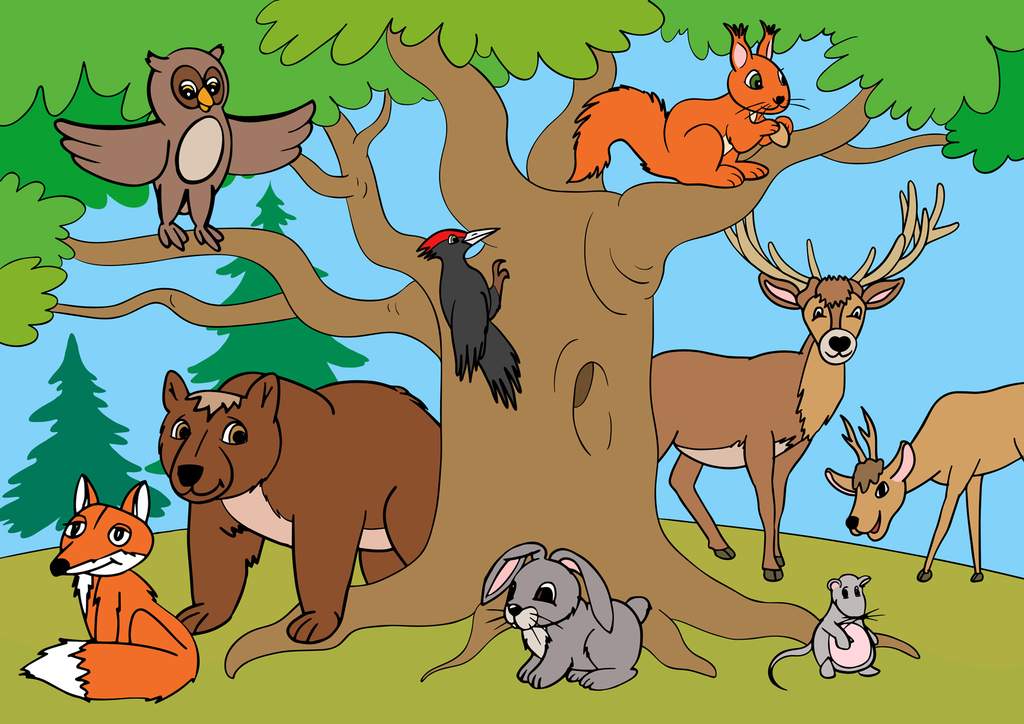 